YOU La Gomera t-skjorteBeskrivelse Classic fashion t-shirt med v-hals til herre. Forhåndskrympet og fasongsydd. 3XL finnes i farge hvit, marine og sort.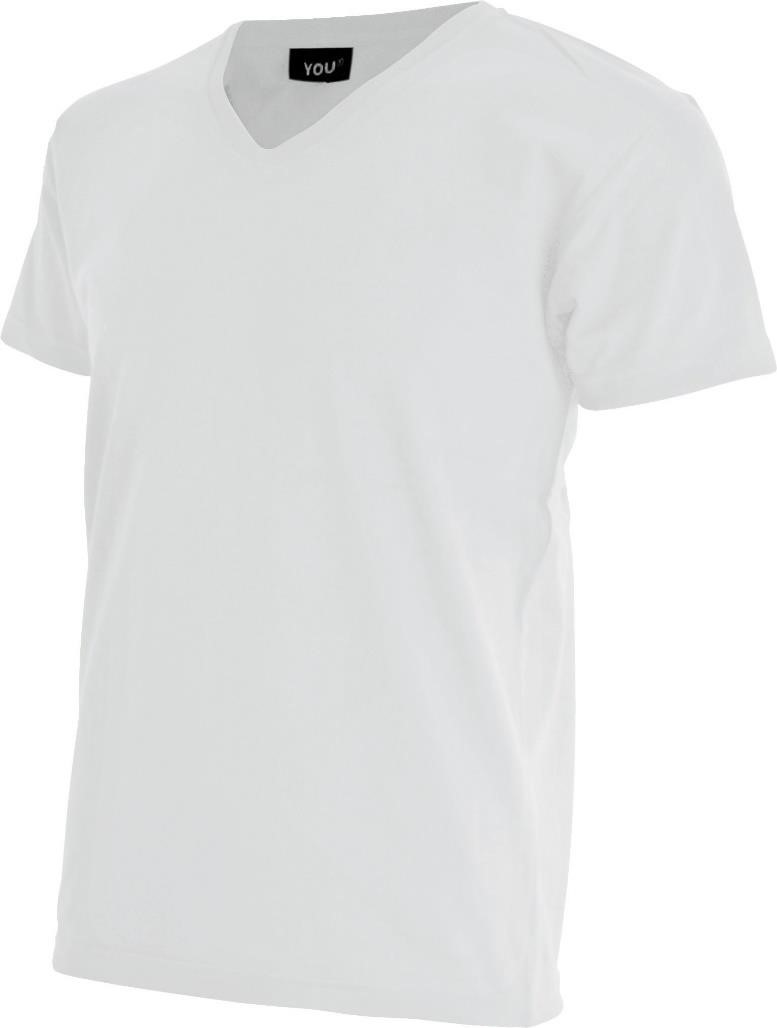 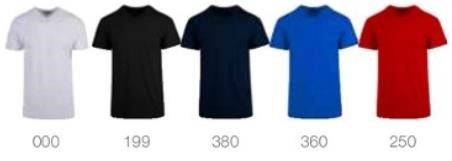 Kvalitet: 100% kjemmet bomull.Størrelser: S - 3XL Farver: 000 Hvit, 199 Sort, 250 Rød, 360 Kornblå, og 380 MarinePris: 99 kr inkl mva liten og stor logo